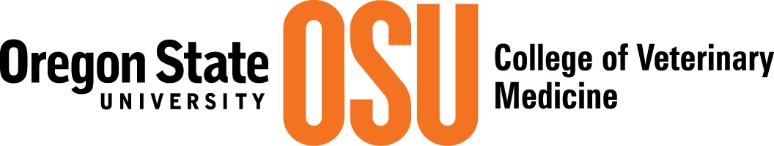 Spring Term 2018Year 1 Class of 2021MIDTERM and EXAM SCHEDULEMidtermsVMB 713 Gross Anatomy (Nigussie)Monday, April 23		Midterm IMonday, May 21		Midterm IIVMB 719 Physiology (Bermudez)Wednesday, May 15		Midterm	VMB 720 – Immunology (Pastey)Wednesday, May 2		 Midterm VMB 721 – Pathology (Bildfell)Tuesday, May 8		Midterm IWednesday, May 23		Midterm IIVMC 720 – Veterinary Clinical Nutrition (Estill)Monday, April 30		MidtermFinalsMonday June 11: VMC 720 Veterinary Clinical NutritionTuesday, June 12: VMB 721 PathologyWednesday June 13: VMB 713 Gross AnatomyThursday June 14: VMB 719 PhysiologyFriday June 15: VMB 720 Immunology